                                             RESUME       NishalNishal.364789@2freemail.com                                               RESUME       NishalNishal.364789@2freemail.com  Personal Summary & Career ObjectivePersonal Summary & Career Objective                   A confident, multi-skilled & capable accountant cum Administration executive with excellent knowledge of finance, accounting and administration procedures. Able to provide all kinds of financial information to all areas of the business as an accountant. Having a proven ability to drive out inefficiencies through process improvement as well as assist in the maintenance & development of financial systems, accounting and other administration procedures.Currently looking for a suitable position that offers variety and also opportunities to develop both personally and professionally.                   A confident, multi-skilled & capable accountant cum Administration executive with excellent knowledge of finance, accounting and administration procedures. Able to provide all kinds of financial information to all areas of the business as an accountant. Having a proven ability to drive out inefficiencies through process improvement as well as assist in the maintenance & development of financial systems, accounting and other administration procedures.Currently looking for a suitable position that offers variety and also opportunities to develop both personally and professionally.    Professional and Academic Qualifications    Professional and Academic QualificationsPost GraduationM.Com (Accounting)(Master Of Commerce)PG DiplomaPGDFM(PG Diploma in Financial Management)GraduationB.Com (Bachelor of Commerce)HSE (12th Std)+2  CommerceSSLC (10th Std)Passed With First Class – Annamalai University (2009-2011)Passed With Second Class –  (2009-2010)Passed With First Class –  (2006-2009)Passed With First Class –Higher Secondary Examination Board. Govt. of Kerala.(2006)Passed With First Class –General education Board. Govt. of Kerala.(2004)Work ExperienceWork Experience  Organization    : YASHUS JEWELLERS LLC (DUBAI- UAE)                                          (21kt, 22kt Jewelry Wholesale & bullion )                Designation	: Accountant.                Period                : From:20-Aug- 2016To Present.Responsible for various areas including; invoicing, banking transactions, payments, Debtors follow-up and dealing with financial queries. Also be required to Perform Administrative activities.  Organization    : YASHUS JEWELLERS LLC (DUBAI- UAE)                                          (21kt, 22kt Jewelry Wholesale & bullion )                Designation	: Accountant.                Period                : From:20-Aug- 2016To Present.Responsible for various areas including; invoicing, banking transactions, payments, Debtors follow-up and dealing with financial queries. Also be required to Perform Administrative activities.Roles/ResponsibilitiesPrepare all accounting vouchers , invoices etcPrepare Monthly P&L Account and Balance Sheet to audit.Prepare Bank Reconciliation Statement, Stock Reconciliation Statement, etc.Transfer salary under WPS.Prepare monthly Purchase/ Sales analysis.Compute the range of gold fixing rate.Prepare & Maintain manual stock register.Company Liquidation and windup entries and legal clearance.    Organization    : FAVOR JEWELS LLC (DUBAI- UAE)                                            (International Gold jewels Trading – Wholesale & Retail)                Designation	: Accountant.                Period                : From 1-June 2013 To 06- September 2015 Supporting the business by assisting to produce accurate financial and management accounting information on which financial decisions are based. Also involved in compiling financial reports and analyses, whilst working to strict deadlines and also Performs the effective administration procedures required for the Group.Roles/ResponsibilitiesPrepare and verification of vouchers, bills, day books.Prepare Monthly P&L Account and Balance Sheet to audit.Branch accounting & Intercompany transactions.Handling petty cash & Doing banking transactions.Physical verification of Inventory.Periodical balance confirmation from Debtors & Creditors.Organization:Al Khaima Sweets and Pastries (Qatar) (Leading Arabic sweets & Pastries company in Qatar)                Designation	: Accountant.                Period                : From May 2012 to April 2013. Worked as an Accountant under a senior accountant in all accounting jobs including finalization of accounts, auditing and Planning etc.Preparation of all accounting vouchers and records.Receivables & Payables Management.Sale & Purchase Order Verification.Prepare various reports for the management like budget analysis report, Sales report, etcRespond to supplier’s calls and queries.Organization: Accounts India                                      (Accounting & Taxation Services – Kerala - India)             Designation  : Accountant Trainee                                     Period	  : From Oct-2009 to Nov-2011Worked as anAccountant (Trainee) under a senior accountant in all financial accounting and taxation jobs including finalization of accounts, auditing and computation and clubbing of taxable income.Personal Details          Date of Birth	: 20-Feb-1989          Age                        : 28          Nationality	   : Indian          Sex                        : Male          Religion                 : Islam          Marital status         : Married          Hobbies	  : Involve in social welfare activities            Visa Status             : Residence (Employment)Computer ProficiencyTally 9.0PeachTreeVisual ACE & Win Gold. (Gold & Diamond) MS Office Suit and Internet.Advanced Diploma in Computerized Financial Accounting.         Linguistic Proficiency  EnglishHindiArabic (Basic only)Malayalam & TamilStrength & SkillsHard & Systematic Working.                                   Quick Learning Proper Time Management.Handling Challenging job & Situation.Creative attitude & Honesty.Believe in Problem Solving Approach.Team worker with leading ability.I hereby declare that the above given information is true and correct as per my knowledge & belief.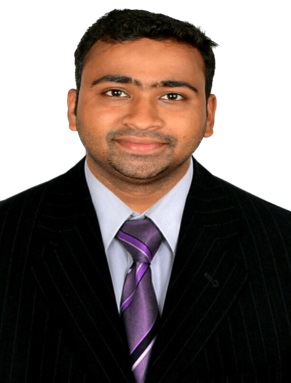 